VOC 5					Le champ lexical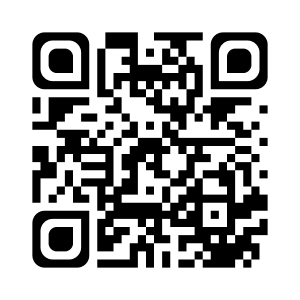 Dans un texte, il y a souvent plusieurs mots qui se rapportent à un même thème ou à une même idée : ces mots forment un champ lexical.Ex : Les mots élève, cartable, maître, récréation appartiennent au champ lexical de l’école.Un champ lexical est composé essentiellement de noms, de verbes et d’adjectifs qualificatifs.Ex : Le champ lexical de la nature contient des noms (arbre, plante, graine…), des verbes (pousser, pleuvoir, germer…), des adjectifs (vert, mûr…).Je sais ma leçon si…VOC 5 Je sais repérer des mots qui appartiennent à un même champ lexical.VOC 5 Je sais ajouter des mots à un champ lexical.